Název školy: 	ZŠ a MŠ T. G. Masaryka FulnekAutor :			Mgr. Miroslava GelnarováNázev :			VY_42_INOVACE_M.2.4-3Vzdělávací obor: 	Matematika a její aplikaceTéma : 			Přirozená čísla a početní operace s nimi, pamětné odčítání do 20 s přechodem desítky -  dlaždice Doporučený ročník: 2.Anotace:	Materiál obsahuje pracovní list, v němž si děti si procvičují a upevňují pamětné odčítání do dvaceti. Pracovat mohou ve skupinách po dvou, třech, čtyřech členech. Paní učitelka rozstříhá kartu na jednotlivé „dlaždice.“ Děti mají za úkol přiřadit k sobě správně příklad a výsledek. Po přiřazení všech „dlaždic“ vznikne čtverec. Pozor všechny příklady a výsledky musí být správně k sobě přiřazeny (musí k sobě pasovat). Pro opakované používání si ofocené karty zalaminujte a po té rozstříhejte na jednotlivé „dlaždice“, jeden list si ponechejte vcelku pro rychlou kontrolu.Číslo projektu: CZ.1.07/1.4.00/21.0903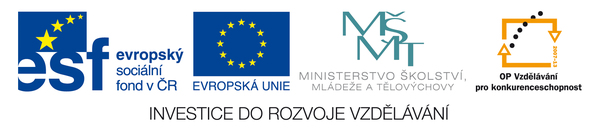 Pracovní list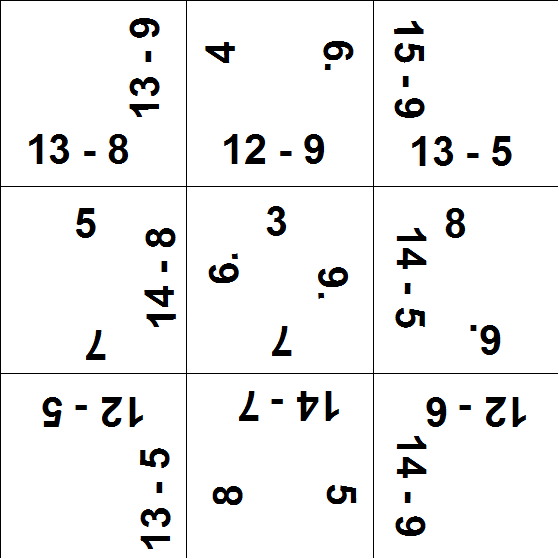 